17th July – The Fifth Sunday After TrinityA very warm welcome to everyone joining in worship.Large print versions of the Order of Service are available at the back of churchA loop system is provided for the benefit of hearing aid users. Please switch it to ‘T’. Please switch off mobile phones. Parents with young children: don’t worry if your child makes a noise during the service – we don’t mind! To join us on Facebook, follow this link: https://www.facebook.com/ChristChurchAinsworthIf you missed any of our online services, some of them can be found on our website https://ainsworthparish.org.uk/online-worship.html  or our YouTube Channel https://www.youtube.com/channel/UC1kRCPBIymPoDSyhH9CZYrw  The Prayer Book Society lists some churches livestreaming BCP services: https://www.pbs.org.uk/churches-and-services/-1Please hold in your prayers:The sick: all who are ill, especially for: Mavis Rimmer, Barbara Aspin, Alan Clifford, Betty Lawrence, Margaret Turner, Stella Burkey and Louise Singleton.The bereaved: All who have lost loved ones, especially the family and friends of Mark Willis and Eunice Stirrup. May they find healing, peace, strength, and courage to face the future.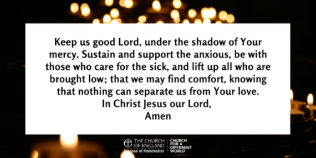 “The prayer of the righteous is powerful and effective.” (James 5:16)     To receive the Pew Sheet by e-mail, send an e-mail to polly.ryder@hotmail.co.uk with ‘send pew sheet’ in the subjectOtherwise download from http://www.ainsworthparish.org.uk/pewsheets.htmlNEW AND AMENDED NOTICES – 17th JulyPrevious Notices:The Foundations for Ministry course is for lay people and begins in September 2022. Foundations for Ministry is an exciting and vibrant course open to anyone active in church life who feels some sense of vocation or calling to Christian Ministry but needs some time and space to unpack what that might mean and look like. The course runs over three terms, September to June, and sessions include a mixture of interactive talks, group work and personal reflection. There will be two course venues available this year: Monday evenings at Bury Parish Church and Wednesday evenings at St Andrew's, Droylsden. Interested? Further details from Revd Dave.Porch Boxes: it would be helpful if a couple of volunteers could periodically transport donated goods to Porch Boxes (Wednesday mornings only).Sidespeople: We have set up a rota of sidespeople for the 10:30 service, but it would be helpful to have more people involved.  If you would like to become a sidesperson, or were a sidesperson before and wish to continue, please let the vicar know.  When there are no Sidespersons on duty, please collect your books from the table at the rear of Church, returning them to the same table at the end of the service.Planning to attend our church building for worship? The following post-pandemic arrangements apply (updated 12/06/22): We have moved from a pandemic to endemic situation and legal restrictions no longer apply. However, for now there remains a requirement to explicitly factor COVID into Health and Safety risk assessments. Also, although most people now have a degree of immunity to COVID-19, levels of immunity vary, and some people continue to be significantly vulnerable to the virus and its long-term effects.  Some, of course, remain wary. Therefore, mindful that everyone has a right to attend worship and not wishing to place barriers in anyone’s way, we will continue to operate three zones, offering different levels of security. The Zone you choose to sit in depends upon YOUR assessment of personal risk. For example, if you have few concerns, then sit in Zone 1.  If you are clinically extremely vulnerable, you might prefer Zone 3.Zone 1 (right hand side of the aisle and first 4 rows at the front on the left): There is no requirement to remain socially distant and no expectation that you will wear a mask.Zone 2 (remaining pews on left hand side of the aisle – 1m+ social distance): Please use the designated pews, sitting in the space indicated by arrows, and, for the protection of others, please wear a mask unless medically exempt. Zone 3 (upstairs left & centre pews, rear of left-hand choir pews - 2m+ social distance): Please sit in the designated pews, sitting in the space indicated by arrows. If you choose to sit in this area, please wear a mask unless medically exempt.NB ZONES 2 & 3 DO NOT OPERATE DURING CHURCH PARADE.Singing: There is no need to join in and, if you wish, you may wear a mask when singingCommunion:Clergy will continue to preside in a COVID Secure manner.For now, we will not be sharing the Common Cup. Instead, after gelling their hands, clergy will carefully dip your wafer in the wine before safely dropping it in your hands (this is known as Simultaneous Communion).Clergy will distribute to you from the Sanctuary Steps. Please line up as directed, if wearing one, temporarily removing your mask to consume the wafer.Zones 2 & 3 – If you wish, you may remain seated, and clergy will come to you. General:We will leave the doors open to enhance air circulation.Please gel your hands as you enter and leave the building.The default position is that we will continue to avoid shaking hands during the peace. However, in Zone 1, it is possible to shake hands with others, but only if they consent. There is a collection plate on the font, but this will not be passed around.Although stand at various points in the service (e.g., for the Gospel), you are at liberty to remain seated throughout if you wish.If you are in Zone 1, please allow those in Zones 2 and 3 to exit first as they wish to maintain social distance.Whether you attend worship in church with others, or join with us at home online, is entirely your decision. Our responsibility is to ensure you have the choice. However, if you are ill with something that might be infectious, whether COVID-19 or something else, please stay at home and join us for worship at 12 noon on our Facebook Page or YouTube channel. 17th JulyThe Fifth Sunday After Trinity10:30amHoly Communion in Church.Readings: Genesis 18.1-10a, Colossians 1.15-28 (DH); Luke 10.38-4217th JulyThe Fifth Sunday After Trinity12 NoonMidday worship on our Facebook PageWednesday6:30pmMid-Week Praise in ChurchThursday9:30amSchool end-of-year service in Church24th JulyThe Sixth Sunday After Trinity8:00amBCP Communion in Church.24th JulyThe Sixth Sunday After Trinity10:30amHoly Communion in Church.Readings: Genesis 18.20-32; Colossians 2.6-15 (PH); Luke 11.1-1324th JulyThe Sixth Sunday After Trinity12 NoonMidday worship on our Facebook Page